    TRIVIS Střední škola veřejnoprávní Prostějov, s.r.o.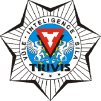 SEZNAM SKRIPT a UČEBNIC pro školní rok    2023/2024ročník denního studiaKomunikace v českém jazyce pro střední školyUčebniceDidaktis 2013, 1. vydání ISBN 978-80-7358-228-9 učebnice používané průřezově během celého studia v 1. - 4. ročníku(pořizují se na začátku studia, tj. v 1. ročníku)Komunikace v českém jazyce pro střední školyPracovní sešitDidaktis 2014, 1. vydání dotiskISBN 978-80-7358-229-6učebnice používané průřezově během celého studia v 1. - 4. ročníku(pořizují se na začátku studia, tj. v 1. ročníku)Nová literatura 1 pro střední školy  -  UčebniceDidaktis 2018ISBN 978-80-7358-392-7Nová literatura 1 pro střední školy  -  Pracovní sešitDidaktis 2022, vydání 3. ISBN 978-80-7358-378-1 Nová literatura pro střední školy  -  Přehled literárních pojmů a směrůDidaktis 2021, vydání 1.ISBN 978-80-7358-310-1V dalších ročnících se pořizují 2. a 3. díl učebnice a pracovního sešitu.Přehled literárních pojmů a směrů je důležitou pomůckou k celému průběhu studia i k maturitní zkoušceMatematika pro SŠ - 1. díl ZÁKLADNÍ POZNATKY- pracovní sešit – zkrácená verze – ISBN 978-80-7358-328-6DidaktisMatematika pro SŠ - 2. díl VÝRAZY, ROVNICE A NEROVNICE- pracovní sešit – zkrácená verze - ISBN 978-80-7358-329-3Didaktisjen pracovní sešityPOZOR – pouze zkrácená verze !!!Odmaturuj z biologie(Didaktis)Odmaturuj ze společenských věd (Didaktis) -   AKTUALIZOVANÉ VYDÁNÍučebnice používaná během  1. - 4. ročníkuŠkolní pravidla českého pravopisu …do každé aktovkyLingea 2009 a novějšíISBN 978-80-87062-61-6JAZYKOVÁ PŘÍRUČKA používaná průřezově během celého studia v 1. - 4. ročníku – pomůcka k maturitní zkoušceDějepis pro střední odborné školy – Petr Čornej – SPN -  ISBN 978-80-7235-580-8učebnice používaná během celého studia Německý jazykd.leicht 1Němčina pro střední školy – učebnice a pracovní sešitZuzana Beňová, Petr Hladík, Iris Mildevydání, 2016 - nakladatelství Klett978-80-7397-216-5učebnice používaná během 1. - 2. ročníkuMatematické, fyzikální a chemické tabulky pro SŠpoužívány během 1. - 4. ročníku a u maturityAnglický jazykMaturita Solutions Third Edition Pre- Intermediate ČESKÁ EDICE - student's book + workbookISBN 978-0-19-451057-8ISBN 978-0-19-451060-8Česko-anglický a Anglicko-český slovník (doporučen např. 978-80-7508-778-2 Praktický slovník Lingea)Tištěný slovník - používaný průřezově během celého studia v 1. - 4. ročníku – pomůcka k maturitní zkoušceSkripta do odborných předmětů – obdržíte v kanceláři školy v měsíci záříZDARMAÚstava ČRZDARMAVybrané problémy ze základů teorie právaZDARMADějiny státu a právaZDARMAPraktický zeměpisZDARMA